Bemerkungen:Oben aufgeführte Off, Uof und AdFs treffen sich um 18:30 Uhr im Depot.SchulübungSchulübungSchulübung23.05.202223.05.202223.05.2022Ausbildung 2022Ausbildung 2022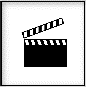 ThemaKommunikation, VerkehrsdienstKommunikation, VerkehrsdienstKommunikation, VerkehrsdienstKommunikation, VerkehrsdienstKommunikation, VerkehrsdienstKommunikation, Verkehrsdienst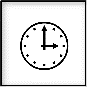 Ausbildungszeit150 min150 min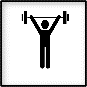 StufeStufe☐ Anlernstufe Festigungsstufe Anwendungsstufe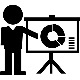 Lektionsinhaber/ VerantwortlicheM. Ziegler / S. MarquartM. Ziegler / S. MarquartM. Ziegler / S. MarquartM. Ziegler / S. MarquartM. Ziegler / S. MarquartM. Ziegler / S. Marquart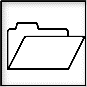 Lerninhalt SchwergewichtFunkVerkehrsregelungSignalisationZeichengebungFunkVerkehrsregelungSignalisationZeichengebungFunkVerkehrsregelungSignalisationZeichengebungFunkVerkehrsregelungSignalisationZeichengebungFunkVerkehrsregelungSignalisationZeichengebungFunkVerkehrsregelungSignalisationZeichengebung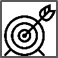 LernzielJeder kennt das Material und kann es richtig einsetzenJeder kommuniziert mit dem Funk richtig.Jeder kennt SignalisationJeder kennt die ZeichengebungJeder kennt das Material und kann es richtig einsetzenJeder kommuniziert mit dem Funk richtig.Jeder kennt SignalisationJeder kennt die ZeichengebungJeder kennt das Material und kann es richtig einsetzenJeder kommuniziert mit dem Funk richtig.Jeder kennt SignalisationJeder kennt die ZeichengebungJeder kennt das Material und kann es richtig einsetzenJeder kommuniziert mit dem Funk richtig.Jeder kennt SignalisationJeder kennt die ZeichengebungJeder kennt das Material und kann es richtig einsetzenJeder kommuniziert mit dem Funk richtig.Jeder kennt SignalisationJeder kennt die ZeichengebungJeder kennt das Material und kann es richtig einsetzenJeder kommuniziert mit dem Funk richtig.Jeder kennt SignalisationJeder kennt die Zeichengebung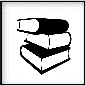 UnterlagenBasisreglement, usw.PlakateBasisreglement, usw.PlakateBasisreglement, usw.PlakateBasisreglement, usw.PlakateBasisreglement, usw.PlakateBasisreglement, usw.Plakate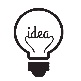 Ideen zum AblaufPostenarbeitEinsatz an Beispielen, Situationen und VariantenPostenarbeitEinsatz an Beispielen, Situationen und VariantenPostenarbeitEinsatz an Beispielen, Situationen und VariantenPostenarbeitEinsatz an Beispielen, Situationen und VariantenPostenarbeitEinsatz an Beispielen, Situationen und VariantenPostenarbeitEinsatz an Beispielen, Situationen und Varianten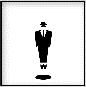 TeilnehmerAnzahlZug 1 und Zug 2Zug 1 und Zug 2Zug 1 und Zug 2Zug 1 und Zug 2Zug 1 und Zug 2Zug 1 und Zug 2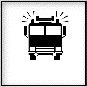 MaterialFahrzeugeDiverse Geräte, TLF, HRB, Motorspritzen, AS-Geräte, usw.Diverse Geräte, TLF, HRB, Motorspritzen, AS-Geräte, usw.Diverse Geräte, TLF, HRB, Motorspritzen, AS-Geräte, usw.Diverse Geräte, TLF, HRB, Motorspritzen, AS-Geräte, usw.Diverse Geräte, TLF, HRB, Motorspritzen, AS-Geräte, usw.Diverse Geräte, TLF, HRB, Motorspritzen, AS-Geräte, usw.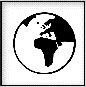 ArbeitsplatzStrasseStrasseStrasseStrasseStrasseStrasseWerInhalt / StoffZeitplanArbeitsplatzevtl. Mittel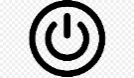 StartEinstiegMarquart SimonAlle- Begrüssung- Einstieg- Lektionsziel- Verschieben15 Min.Depot alle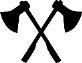 BearbeitungBearbeitungZiegler MarcoDrei verschiedene Einsatzorte: Einsatzort 1: Badstubenstrasse altes WEWEinsatzort 2: Suso Bike FahrradgeschäftEinsatzort 3: Gärtnerei Brühlmann Hauptstrasse Alle drei Einsatzorte: -Einsatzort Sichern,                                   -Funk und Verkehrsregelung                                   -Signalisation                                   -Zeichengebung                                  -evtl. Umleitung des Verkehrs120minAlle FahrzeugeAlle Hilfsmittel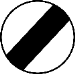 SchlussSchlussbespre-chung Marquart SimonFragen, Ergänzungen und Bemerkungen15 minFW-DepotDiverses: